T.C.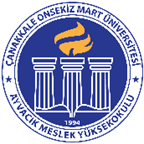 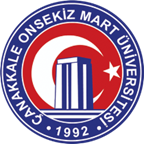 ÇANAKKALE ONSEKİZ MART ÜNİVERSİTESİAYVACIK MESLEK YÜKSEKOKULU2023–2024 EĞİTİM-ÖĞRETİM YILI GÜZ YARIYILIARA SINAV (VİZE) TAKVİMİT.C.ÇANAKKALE ONSEKİZ MART ÜNİVERSİTESİAYVACIK MESLEK YÜKSEKOKULU2023–2024 EĞİTİM-ÖĞRETİM YILI GÜZ YARIYILIARA SINAV (VİZE) TAKVİMİBANKACILIK VE SİGORTACILIK I. SINIF (İ.Ö)BANKACILIK VE SİGORTACILIK I. SINIF (İ.Ö)BANKACILIK VE SİGORTACILIK I. SINIF (İ.Ö)BANKACILIK VE SİGORTACILIK I. SINIF (İ.Ö)BANKACILIK VE SİGORTACILIK I. SINIF (İ.Ö)BANKACILIK VE SİGORTACILIK I. SINIF (İ.Ö)BANKACILIK VE SİGORTACILIK I. SINIF (İ.Ö)BANKACILIK VE SİGORTACILIK I. SINIF (İ.Ö)TARİH GÜN SAAT BÖLÜM SINIFDERSİN ADI ÖĞRETİM ELEMANI SINAV YERİ20.11.2023PAZARTESİ10.00BANKACILIK VE SİGORTACILIK (İ.Ö)1İŞ SAĞLIĞI VE GÜVENLİĞİÖĞR. EL. ERDİNÇ BALIKZ-01 NOLU DERSLİK20.11.2023PAZARTESİ12.00BANKACILIK VE SİGORTACILIK (İ.Ö)1MİKRO EKONOMİDOÇ. DR. ŞEHNAZ YİĞİTBAŞ105-106 NOLU DERSLİK20.11.2023PAZARTESİ15.00BANKACILIK VE SİGORTACILIK (İ.Ö)1YABANCI DİL I (İNGİLİZCE)ÖĞR. GÖR. ŞÜKRAN ATAMANZ-01 NOLU DERSLİK21.11.2023SALI10.00BANKACILIK VE SİGORTACILIK (İ.Ö)1KARİYER PLANLAMAÖĞR. GÖR ŞEYDA GÖKNUR105-106 NOLU DERSLİK21.11.2023SALI12.00BANKACILIK VE SİGORTACILIK (İ.Ö)1GENEL MUHASEBEDR. ÖĞR. ÜYESİ MEHMET ÖKSÜZ105-106 NOLU DERSLİK22.11.2023ÇARŞAMBA12.00BANKACILIK VE SİGORTACILIK (İ.Ö)1GENEL İŞLETMEDR. ÖĞR. ÜYESİ YASİN KARADENİZ105-106 NOLU DERSLİK22.11.2023ÇARŞAMBA13.00BANKACILIK VE SİGORTACILIK (İ.Ö)1ATATÜRK İLKELERİ VE İNK. TARİHİ IÖĞR. GÖR. VURAL BULUTZ-01 NOLU DERSLİK22.11.2023ÇARŞAMBA14.00BANKACILIK VE SİGORTACILIK (İ.Ö)1TÜRK DİLİ IÖĞR. GÖR. NURAN CEYHANZ-01 NOLU DERSLİK23.11.2023PERŞEMBE10.00BANKACILIK VE SİGORTACILIK (İ.Ö)1BANKACILIĞA GİRİŞ VE TEMEL BANK. HİZM.ÖĞR. EL. MERVE KARADENİZ105-106 NOLU DERSLİK23.11.2023PERŞEMBE12.00BANKACILIK VE SİGORTACILIK (İ.Ö)1TEMEL HUKUK ÖĞR. GÖR. ADNAN ŞİMŞEK105-106 NOLU DERSLİK23.11.2023PERŞEMBE14.00BANKACILIK VE SİGORTACILIK (İ.Ö)1TEMEL BİLGİ TEKNOLOJİLERİ ÖĞR. GÖR. FATMA TOPUZ 105-106 NOLU DERSLİK24.11.2023CUMA10.00BANKACILIK VE SİGORTACILIK (İ.Ö)1DARTDR. ÖĞR. ÜYESİ ENDER ALİ ULUÇ101-102 NOLU DERSLİK24.11.2023CUMA10.00BANKACILIK VE SİGORTACILIK (İ.Ö)1KENT KÜLTÜRÜ VE SANATÖĞR. GÖR. MELEK MERYEM KARADOĞAN108-109-110 NOLU DERSLİK24.11.2023CUMA11.00BANKACILIK VE SİGORTACILIK (İ.Ö)1ÇANAKKALE DEĞERLERİÖĞR. GÖR. ÖZLEM ATICI103-104-105 NOLU DERSLİK24.11.2023CUMA11.00BANKACILIK VE SİGORTACILIK (İ.Ö)1SOSYAL MEDYA YÖNETİMİÖĞR. GÖR. HAMZA ÖNERZ-01-Z-09-106 NOLU DERSLİK24.11.2023CUMA12.00BANKACILIK VE SİGORTACILIK (İ.Ö)1BESLENME VE SAĞLIKDR. ÖĞR. ÜYESİ HAŞİM KATRA107-111-112 NOLU DERSLİK24.11.2023CUMA12.00BANKACILIK VE SİGORTACILIK (İ.Ö)1ÇAĞDAŞ DÜNYA TARİHİÖĞR. GÖR. VURAL BULUT201-202 NOLU DERSLİKBANKACILIK VE SİGORTACILIK II. SINIF (İ.Ö)BANKACILIK VE SİGORTACILIK II. SINIF (İ.Ö)BANKACILIK VE SİGORTACILIK II. SINIF (İ.Ö)BANKACILIK VE SİGORTACILIK II. SINIF (İ.Ö)BANKACILIK VE SİGORTACILIK II. SINIF (İ.Ö)BANKACILIK VE SİGORTACILIK II. SINIF (İ.Ö)BANKACILIK VE SİGORTACILIK II. SINIF (İ.Ö)BANKACILIK VE SİGORTACILIK II. SINIF (İ.Ö)TARİH GÜN SAAT BÖLÜM SINIFDERSİN ADI ÖĞRETİM ELEMANI SINAV YERİ20.11.2023PAZARTESİ11.00BANKACILIK VE SİGORTACILIK (İ.Ö)2BANKA MUHASEBESİDR. ÖĞR. ÜYESİ MEHMET ÖKSÜZZ-01 NOLU DERSLİK20.11.2023PAZARTESİ14.00BANKACILIK VE SİGORTACILIK (İ.Ö)2FİNANSAL MATEMATİKÖĞR. GÖR. FATMA TOPUZ Z-01 NOLU DERSLİK20.11.2023PAZARTESİ16.00BANKACILIK VE SİGORTACILIK (İ.Ö)2SİGORTA MUHASEBESİDR. ÖĞR. ÜYESİ MEHMET ÖKSÜZZ-01 NOLU DERSLİK21.11.2023SALI13.00BANKACILIK VE SİGORTACILIK (İ.Ö)2PARA TEORİSİDOÇ. DR. ŞEHNAZ YİĞİTBAŞ111-112 NOLU DERSLİK21.11.2023SALI15.00BANKACILIK VE SİGORTACILIK (İ.Ö)2İNSAN KAYNAKLARI YÖNETİMİÖĞR. GÖR. DR. AHMET İHSAN ŞAMDAN Z-01 NOLU DERSLİK22.11.2023ÇARŞAMBA15.00BANKACILIK VE SİGORTACILIK (İ.Ö)2MESLEKİ YABANCI DİL I (İNGİLİZCE)ÖĞR. GÖR. ŞÜKRAN ATAMAN111-112 NOLU DERSLİK22.11.2023ÇARŞAMBA16.00BANKACILIK VE SİGORTACILIK (İ.Ö)2FİNANSAL YÖNETİMDR. ÖĞR. ÜYESİ YASİN KARADENİZ105 NOLU DERSLİK23.11.2023PERŞEMBE13.00BANKACILIK VE SİGORTACILIK (İ.Ö)2SİGORTACILIK BRANŞLARI VE TEKNİKLERİÖĞR. EL. MERVE KARADENİZ111-112 NOLU DERSLİK24.11.2023CUMA10.00BANKACILIK VE SİGORTACILIK (İ.Ö)2DARTDR. ÖĞR. ÜYESİ ENDER ALİ ULUÇ101-102 NOLU DERSLİK24.11.2023CUMA10.00BANKACILIK VE SİGORTACILIK (İ.Ö)2KENT KÜLTÜRÜ VE SANATÖĞR. GÖR. MELEK MERYEM KARADOĞAN108-109-110 NOLU DERSLİK24.11.2023CUMA11.00BANKACILIK VE SİGORTACILIK (İ.Ö)2ÇANAKKALE DEĞERLERİÖĞR. GÖR. ÖZLEM ATICI103-104-105 NOLU DERSLİK24.11.2023CUMA11.00BANKACILIK VE SİGORTACILIK (İ.Ö)2SOSYAL MEDYA YÖNETİMİÖĞR. GÖR. HAMZA ÖNERZ-01-Z-09-106 NOLU DERSLİK24.11.2023CUMA12.00BANKACILIK VE SİGORTACILIK (İ.Ö)2BESLENME VE SAĞLIKDR. ÖĞR. ÜYESİ HAŞİM KATRA107-111-112 NOLU DERSLİK24.11.2023CUMA12.00BANKACILIK VE SİGORTACILIK (İ.Ö)2ÇAĞDAŞ DÜNYA TARİHİÖĞR. GÖR. VURAL BULUT201-202 NOLU DERSLİK